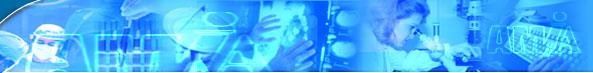 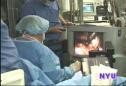 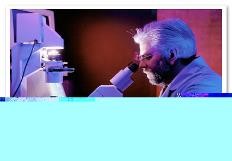 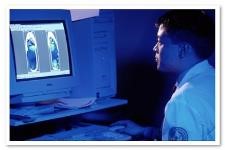 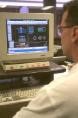 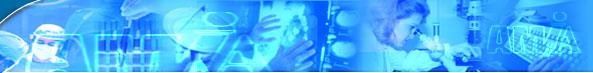 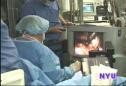 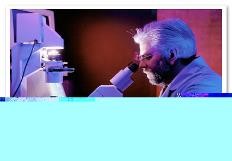 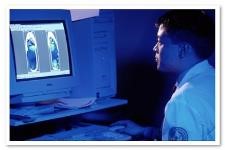 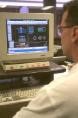 What is Medical Informatics?Medical Informatics comprises the theoretical and practical aspects of information processing and communication, based on knowledge and experience derived from processes in medicine.informaticsThe science concerned with gathering, manipulating, storing, retrieving and classifying recorded information. historyMedical informatics is believed that it began in the 1950s with the growth of information devices, and computer applications in medicine.Early names of medical informatics included medical computing, medical computer science, medical electronic data processing, medical automatic data processing, medical information processing, medical information science, and medical  computer technology.historyThe earliest  use of computation for medicine was in dental projects in the 1950’s at the National Bureau of Standards by Robert Ledley.The next step in the mid 1950s was the development of expert systems such as MYCIN and INTERNEST-I.historyIn France in 1968 university departments established with the title “informatique de medecine “In the United States in 1996, HIPAA regulations concerning privacy and medical record transmission created the impetus for large numbers of physicians to move towards using EMR software, primarily for the purpose of secure medical billing.origin of term: "medical informatics"Russian = informatika 1968 by AI Mikhailov, "Oznovy Informatika" ("Foundation of Informatics") structure and properties of scientific informationFrench = informatique de medecine 1968 university departments established with this titleEnglish = first appeared in 1970sColumbia University changed its name from Medical Information Science to medical informaticsHealth Informatics:is the intersection of information science, Information Technology, and health care. It deals with resources, devices, & methods required to optimize the acquisition, storage, retrieval, and use of information in health and biomedicine.Health informatics tools include clinical guidelines, formal medical terminologies, information & communication systems. It is applied to the areas of nursing, clinical care, dentistry, pharmacy, public health and (bio)medical research.Health informatics:   "...the understanding, skills, and tools that enable the sharing and use of information to deliver healthcare and promote health" ---"...the name of an academic discipline developed and pursued… by a scientific community engaged in advancing and teaching knowledge about the application of information and technologies to healthcare - the place where health, information and computer sciences, psychology, epidemiology, and engineering intersect." British Medical Informatics Society"Medical informatics attempts to provide the theoretical and scientific basis for the application of computer and automated information systems to biomedicine and health affairs . . . medical informatics studies biomedical information, data, and knowledge - their storage, retrieval, and optimal use for problem-solving and decision-making."Lindberg, D.A.B. NLM Long Range Plan. Report of the Board of Regents, 1987, p. 31."Medical informatics is a developing body of knowledge and a set of techniques concerning the organizational management of information in support of medical research, education, and patient care.... Medical informatics combines medical science with several technologies and disciplines in the information and computer sciences and provides methodologies by which these can contribute to better use of the medical knowledge base and ultimately to better medical care.“ definition by Asso. of American Medical Colleges (AAMC) 1986."Medical informatics comprises the theoretical and practical aspects of information processing and communication, based on knowledge and experience derived from processes in medical and Healthcare."Van Bemmel, J.H. "The structure of medical informatics" Medical Informatics, 9(1984), p. 175."Medical informatics is the application of computer technology to all fields of medicine - medical care, medical teaching, and medical research."Preliminary announcement for the Third World Conference on Medical Informatics, MEDINFO 80, 1977."Medical informatics is a rapidly developing scientific field that deals with the storage, retrieval, and optimal use of biomedical information, data, and knowledge for problem solving and decision making."Blois, M.S., and E.H. Shortliffe. in Medical Informatics: Computer Applications in Health Care, 1990, p. 20."Medical informatics is the application of computers, communications and information technology and systems to all fields of medicine - medical care, medical education and medical research.“ definition by MF Collen (MEDINFO '80, Tokyo, later extended).Biomedical Informatics: (BMI ) is the interdisciplinary field that studies and pursues the effective uses of biomedical data , information, and knowledge for scientific inquiry, problem solving , and decision making, driven by efforts to improve human health . E.H. Shortliffe and Marsden S. Blois 2014Bio Medical Informatics:  •Scope and breadth of discipline: BMI investigates and supports reasoning, modeling, simulation, experimentation, and translation across the spectrum from  molecules to individuals and to populations, from biological to social systems, bridging basic and clinical research and practice and the health care enterprise.Theory and methodology : BMI develops, studies, and applies theories, methods, and processes for the generation, storage, retrieval, utilization, management, and sharing of biomedical data, information, and knowledge.•Technological approach : BMI builds on and contributes to computer, telecommunication, and information sciences and technologies, emphasizing their application in biomedicine.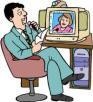 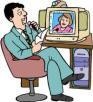 is composed of the Greek word τελε (tele) meaning 'far', and medicine. It is therefore the delivery of medicine at a distance. A more extensive definition is that it is the use of modern telecommunication and information technologies for the provision of clinical care to individuals located at a distance and to the transmission of information to provide that care.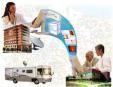 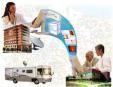 The delivery of health related services, enabled by the innovative use of technology, such as videoconferencing, without the need for travel. 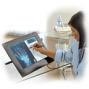 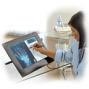 Also written e-health, is a relatively recent term for healthcare practice which is supported by electronic processes and communication, some people would argue the term is interchangeable with Health Informatics. tele-health or e-healthE-health is much more than tele-health as tele is a limiting factor to the form of technology in health. E-health could be at distance or local.from telemedicine to ehealthThe practice of telemedicine will become more prominent and will be part of the mainstream of Healthcare; It will become increasingly difficult to differentiate telemedicine from many other uses of technology in the delivery of healthcare;evidence based medicineEntails a system that provides information on appropriate treatment under certain patient conditions. A healthcare professional can look up whether his/her diagnosis is in line with latest (up to date) scientific research findings. The advantage is that the practice can be kept up-to-date with published knowledge. 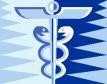 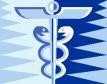 The collection, organization, and analysis of large amounts of biological data, using computers and databases. Historically, bioinformatics concerned itself with the analysis of the sequences of genes and their products (proteins), but the field has since expanded to the management, processing, analysis, and visualization of large quantities of data from genomics, proteomics, drug screening, and medicinal chemistry. Bioinformatics also includes the integration and “mining” of the ever-expanding databases of information from these disciplines.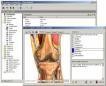 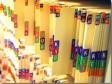 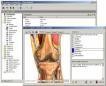 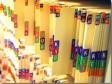 biomedical informaticsComputer & InformationBiology MedicineScienceBiomedical Informaticsdental informaticsIs the name given to the application of information technology to dentistry. It is often considered a subset of Medical Informatics and Biomedical Informatics.nursing informaticsNursing Informatics is a specialty of Health Informatics (like Medical Informatics, Consumer Health Informatics, and Telehealth) which deals with the support of nursing by information systems in delivery, documentation, administration and evaluation of patient care and prevention of diseases. continuing medical education (cme)The science of medicine advances at such a rapid rate that much of what is taught becomes outmoded, and it has become obligatory for physicians to be lifelong learners, both for their own satisfaction and, increasingly, as a formal government requirement to maintain licensure.Doctors who practice in rural areas or other more isolated locations may face considerable obstacles to obtain hours for CME.continuing medical education (cme)• The cost of web-based  or online CME is much lower than the cost of traditional CME.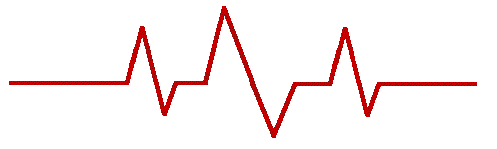 distance learningWith aid of telecommunications technologies and internet, distance learning is now widely applied in may universities, eg Open UniversityIt is now possible to earn university degrees from home, at every level from bachelor’s to doctorate.e-health componentsFour essential components make the e-health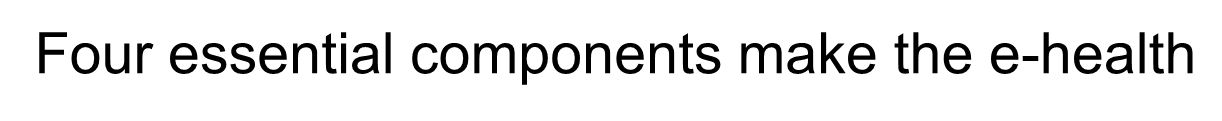 Medical knowledge (data, information, knowledge) that lends itself to being stored in computer files (digital format)People who are willing/able to share, apply and use this knowledgeData processing equipment to record, store and process this dataTelecommunication facilities to transfer (exchange) this data electronically between remote locations.why medical informatics for healthcare?Improve Healthcare qualityBetter data accessFaster data retrieval and storageHigh quality dataSupport medical and non-medical decision-makingwhy medical informatics for healthcare?Enhance quality assuranceEnhance out-come researches and studying programsSharing medical dataReduce duplication of effortsProvide unified access to all existing datawhy medical informatics for healthcare?Increase healthcare organization efficiencyReducing cost and achieves quality of healthcareImprove staff productivity Reduce redundant tests, services and information entryManage billing and payment systemEliminate and reduce errors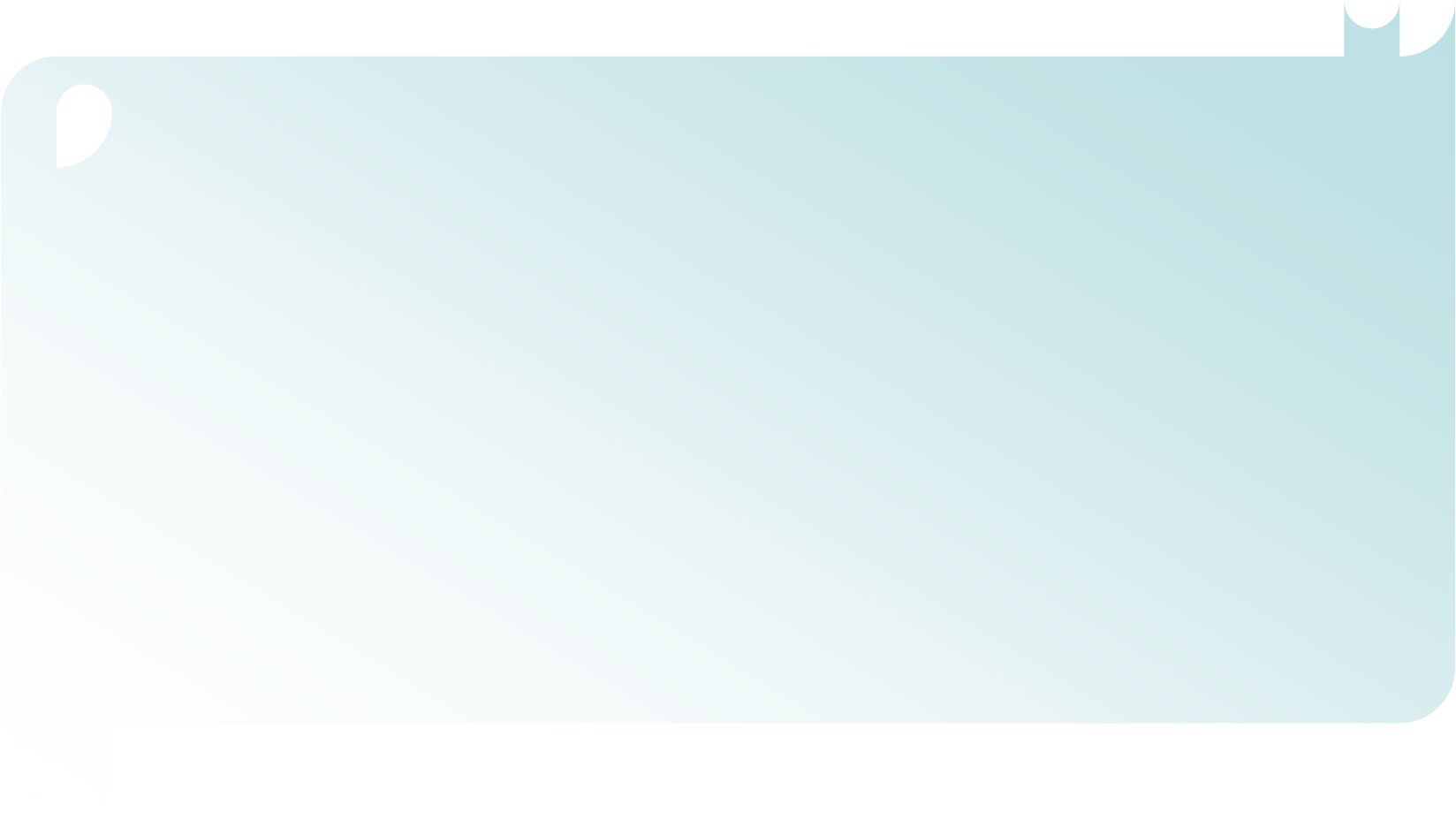 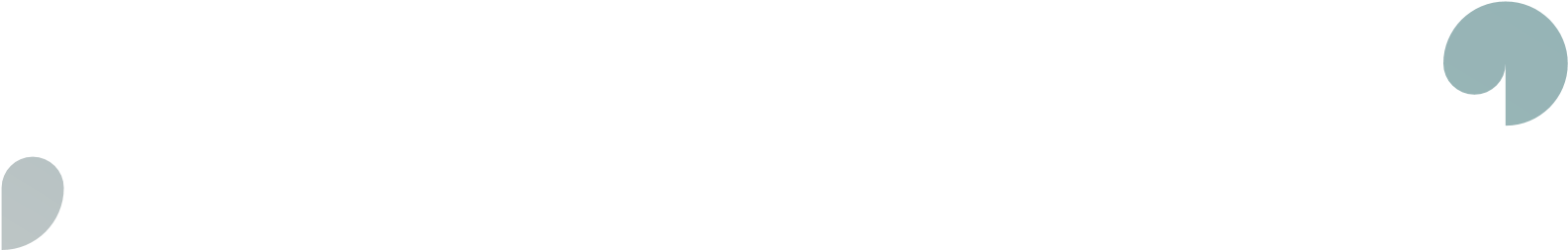 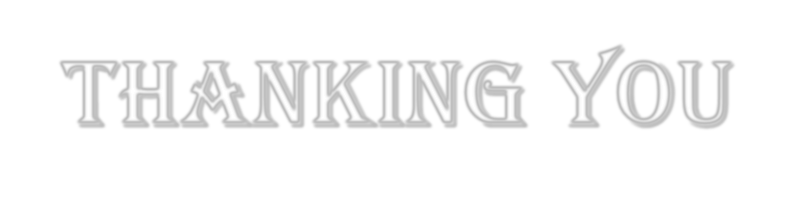 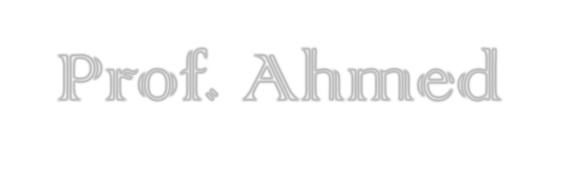 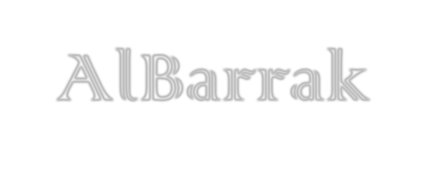 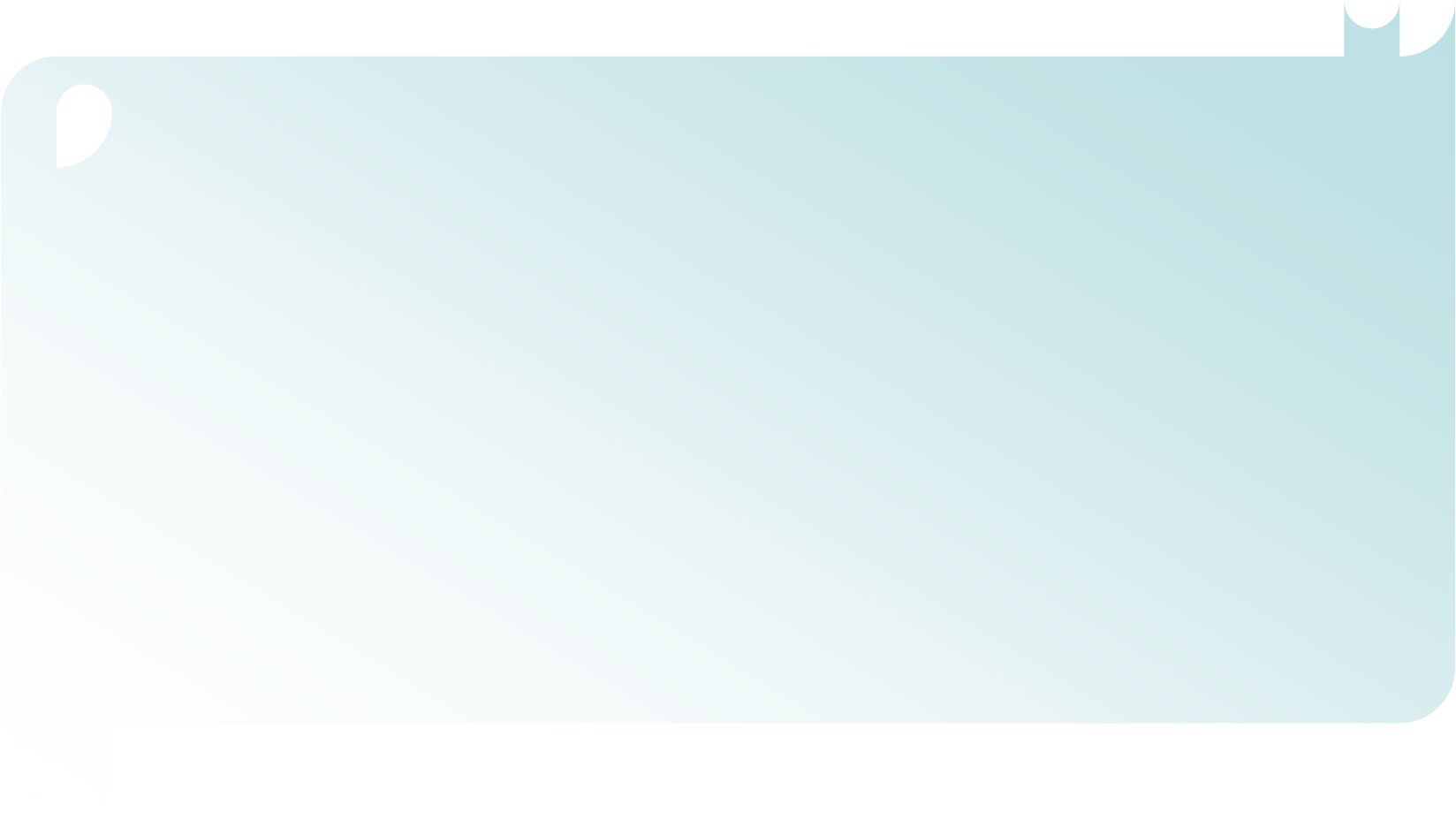 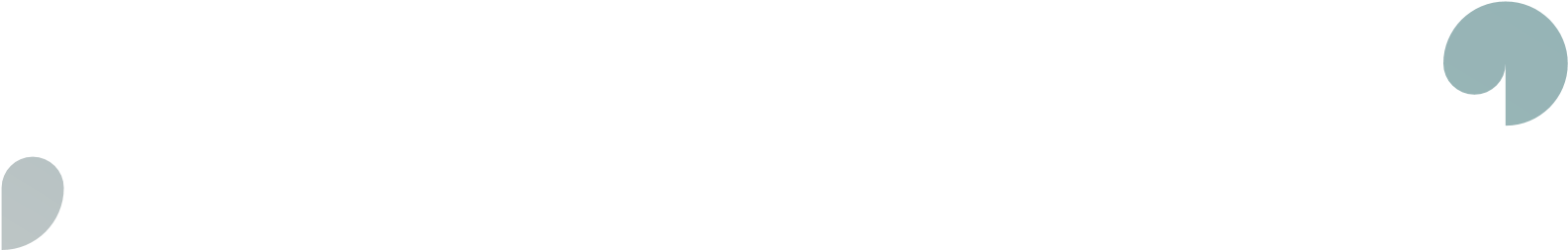 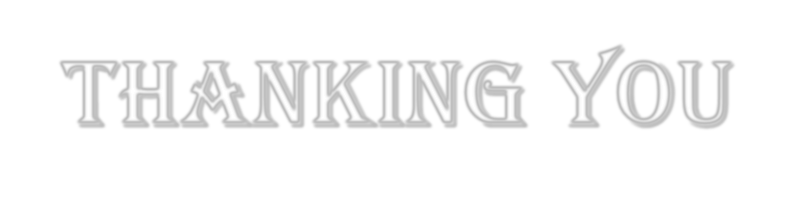 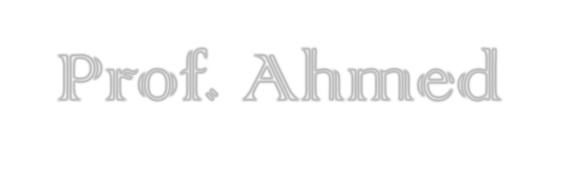 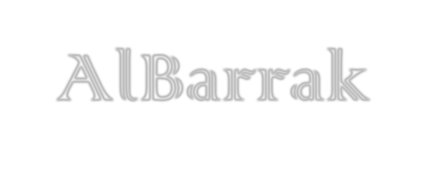 